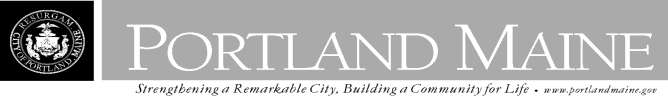 Director of Planning and Urban DevelopmentJeff LevineAugust 13, 2013JACOBSON SIDNEY M KW VET102 EDWARDS ST PORTLAND , ME 04102Inspection Services, DirectorTammy M. MunsonCBL: 120 B009001Located at: 102 EDWARDS STHand DeliveryTo Whom it may concern,POSTING NOTICEAn evaluation of the above-referenced property on 08/12/2013revealed that the structure fails tocomply with Section 6-120.1 of the Housing Code of the City of Portland.Based on that list, and pursuant to Section 6-120.3, this office declares the dwelling unit is unfit for human habitation. The dwelling unit must be totally vacated and secured from vandalism.Failure to comply will result in this office referring the matter to the City of Portland Corporation Counsel for legal action and possible civil penalties, as provided for in Section 1-15 of the Code in Title 30-A of M.R.S.A ss 4452.This constitutes an appealable decision pursuant to Section 6-127 of the Code. Please feel free to contact me if you have any questions or would like to discuss this matter further.Sincerely,Chuck Fagone Code Enforcement Officer(207) 874-8789